2021 Public Participation Grant Application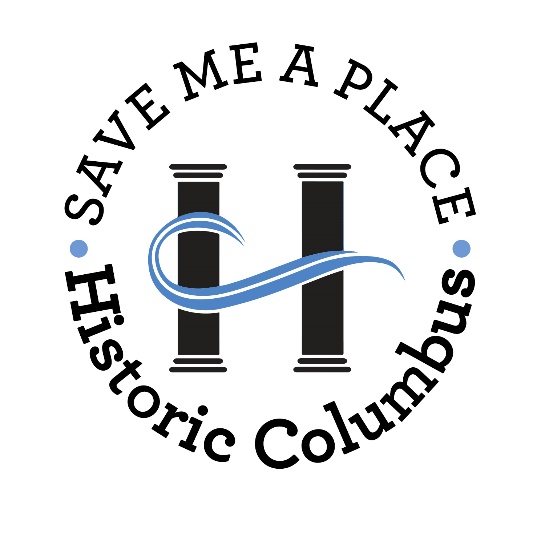 Project Name ________________________________________________________________Short Project DescriptionPlease provide a short description of your project. You will have the opportunity to elaborate later on in your application.Grant Amount Requested_______________________________________________________Part 1: Organization and Project InformationOrganization Name:___________________________________________________________Organization Address:_________________________________________________________City:___________________________State:_________________Zip:__________________Email Address:_______________________________________________________________Telephone:_____________________________Fax:__________________________________Website:____________________________________________________________________Project Director and Title:______________________________________________________Mailing Address:______________________________________________________________City: ___________________________State:_________________ Zip:__________________Email Address:_______________________________________________________________Telephone:_____________________________Fax:__________________________________Organization TypeThe project sponsor is (Check one): A 501(c)3 nonprofit organization A public (government) agencyIs the sponsor organization a membership organization?______________________________If so, how many members does the organization have?______________________________________Does the sponsor organization employ staff?________________________________________If so, how many full time? How many part time?__________________________________________Mission:Briefly describe the sponsor organization's mission and how it relates to the project under consideration for funding.Organizational HistoryDescribe the ability of your organization to accomplish the goals of the project.  Describe the qualifications of the project director and the suitability of the project location.Public Engagement CapacityDescribe the sponsor organization's capacity and opportunities to engage the public, its membership, or constituents during this program and upon completion of the potential project(e.g. website, newsletters, media contacts, social networking, etc.).Does your organization have the ability to host an Open House event at your site? ___________If so, what are the options for having a public open house? ________________________________________________________________________________________________________________Does your organization have a means of regular communication with members, users or constituents?For example, an email list, newsletter, website, Facebook page, etc.?_________________________________________________________________________________________________________Social MediaYour organization must have a Facebook page prior to submission of this grant application.Please provide the URL for your page and any other social media usernames.____________________________________________________________________________Describe your overall marketing plan for this project. Part 2: Historic Property DescriptionProperty Name: _______________________________________________________________Property Address:_____________________________________________________________City:________________________________________________________________________Zip:________________________________________________________________________Date(s) of original construction:__________________________________________________OwnershipDoes the project sponsor own the property? If applicant does not own the property, describe the owner's involvement with the project and include a letter of consent or other authority from the owner giving your organization permission to pursue this project. Public AccessIs the property open to the public? Please tell us the approximate number of visitors per year. In addition, please describe the schedule and manner in which the public has access to the property for visits, tours, cultural events, or other programs.Historic DesignationsIs the property recognized for its architectural/cultural/historical significance by any of the designation programs listed below? (Check "eligible" if the site has not been designated but has been determined eligible for designation by the Georgia Historic Preservation Office www.nps.gov).Individually listed on the National Register of Historic PlacesCheck one:EligibleNoYesContributing property to a National Register Historic DistrictCheck one:EligibleNoYesIf the property is a contributing property to a National Register Historic DistrictWhat year was it listed? ___________________________________________________________Other Designations (specify)Significance of PropertyWhat is the historic, architectural, and/or cultural significance of the property, and its importance to the community or neighborhood? Why does this place matter? What is the year of construction?Current and Proposed UseDescribe how the property is currently being used, as well as its proposed use.Supporting OrganizationsHave you worked with any other organizations on this project (including technical or funding assistance)? If so, please identify the organization as well as the contact person with whom you worked on the project and describe the partner's involvement.Part 3: Project DescriptionDetailed Project DescriptionDescribe in detail how the grant funds will be used. Please be succinct. Keep in mind that all work must be approved by the Board of Historical and Architectural Review and the Façade Board (Guidelines: www.columbusga.org/planning/pdfs/design-guidelines.pdf).Overall Scope of WorkIf the grant-funded project is part of a larger restoration project, please describe the larger project and how the grant-funded portion will fit into the larger project.Project TimetableBriefly summarize the schedule/timetable for the portion of the project being considered for funding. Please detail whether current plans, engineering analyses, or specifications have been completed and whether construction estimates or bids have been received (and if not, detail these needs and anticipated timelines and plans for completing these steps). Funding cannot be used for work that is completed before the grant period starting November 1, 2021.Date project is scheduled to begin: ____________________________________________Work must not begin before November 1, 2021Anticipated Completion Date:_______________________________________________Must be on or before October 30, 2022Public AppealPlease make the case for why your site merits philanthropic funding and the public's support.This statement is very important, as it will form the basis for the core public outreach message about your historic site and your project on the program website.Project BudgetThe grant project budget pertains to the proposed grant activities. Projects must be capital improvement “bricks and mortar” preservation work, with a grant request between$10,000 and $100,000. Planning and architectural costs are not eligible.Project funding is not retroactive. The funded project must not begin before November 1, 2021.Projects must be completed by October 30, 2022. This grant will be paid in three equal installments. The first 33% of funds will be released upon recipient of a signed grant agreement. The second 33% when the project is halfway done. The final 33% will be paid upon the successful completion of the project and a review of the completed work by Historic Columbus Grant Committee.If the grant is awarded, the sponsor must be able to complete the project by the October 30, 2022 deadline.Total Project Budget___________________________________________________________If you do not receive the funds from this grant, how do plan to proceed with this project?Additional FundingPlease describe any additional funding that has been secured for this project.Please include the following information with this application:One signed original application and twelve (12) copies.List of Applicant's Current Board of Directors (Nonprofit organizations only)Evidence of any secured funding needed to complete grant project.Your current annual budget, signed by the president or treasurer of your organization.A copy of the project budget.Resume(s) and/or qualifications of consultant(s) being considered for the project.Resume(s) and/or qualifications of personnel managing the project.Photos of the project. Printed and digital images of high quality (600 dpi and at least 1MB in size) depicting your site emailed to callie@historiccolumbus.com. Both historic and contemporary photos are encouraged. Caption and credit information must also be included.  Include only non-copyrighted images or images for which your organization owns and agrees to release rights, as photos may be featured online or in publications. You may be asked to provide additional photos outside of this application process.Any other desired supplementary material that would help the panel evaluate the quality of the proposed project.Certification1. The undersigned gives to Historic Columbus the absolute and unqualified right to use in whole or in part, in whatever manner they may desire, including (but not limited to) use for publicity, audio-visual presentation, and/or promotion, all photographs and other materials submitted to Historic Columbus.2. Historic Columbus is hereby given permission to make any editorial changes and/or additions to the material referred to in paragraph one above as it may deem necessary or desirable for production purposes. 3. The undersigned hereby guarantees to have on file all individual agreements and signatures from each model (adult, minor with parent or guardian written approval), creator, photographer, and producer needed for this assignment to Historic Columbus.4. The owner of the property agrees to donate a façade easement in perpetuity on the property to Historic Columbus, if full or partial grant funding is received by the applicant. Historic Columbus will provide all legal paperwork and filing fees for the façade easement.5. By submitting this application, the undersigned acknowledges they have read and agree to the grant conditions outlined on our guidelines. Acting as a duly authorized representative of the applicant, I am submitting this request for a Historic Columbus Public Participation Grant.I understand and agree to the terms aboveSignature _______________________________	Title_______________________________Print Name______________________________	Date_______________________________    